ACTA 184 /202119-02-2021Sesión de Junta Directiva del Instituto de Prensa y Libertad de Expresión (IPLEX), realizada el 19 febrero 2021 las 6 p.m. con la asistencia virtual de los siguientes miembros:Presentes: Raúl Silesky Jiménez, Presidente; María de los Ángeles Gutiérrez Vargas, Vicepresidente; Juan Pablo Estrada Gómez, Secretario; Yanancy Noguera, Tesorera; Alejandro Delgado Faith, Vocal II; Rocío Álvarez Olaso, Vocal I-Fiscal a.iArtículo I: Aprobación ActaSe aprueba el acta 183 de Junta Directiva.Artículo II: InformesEl Auxiliar del Instituto expone el trabajo realizado:“Informe labores 23 de enero- 19 de febrero del 2021Sobre la recepción de la periodista Lucía Navas, se procedió con la coordinación de los aspectos logísticos de su viaje a Costa Rica. En este sentido:Se adquirió el seguro de salud según los criterios del Instituto Nacional de Seguros para el ingreso de turistas a Costa Rica. El mismo posee una cobertura de 25.000 dólares.Su tiquete aéreo corresponde del 23 de febrero al 2 de abril del 2021. Por lo que su estadía será de 39 días.Se procedió con la generación de la carta de invitación para la periodista Lucía Navas de forma que no presente inconvenientes para su entrada a Costa Rica.Se le informa nuevamente sobre el documento Términos y regulaciones para las personas periodistas en el marco del programa-2021 que incluye diferente información que regula su participación en el programa "Apoyo a Periodistas en situación de Riesgo".Se procedió con la explicación de diferentes elementos migratorios, así como una explicación de trámites adicionales que deberá desarrollar previo a su entrada a Costa Rica.Sobre el índice Latinoamericano de Transparencia LegislativaTras los cambios realizados por la Red Latinoamericana de Transparencia Legislativa; y en cumplimiento del plan de trabajo diseñado por ACCESA e IPLEX se ha realizado un trabajo exhaustivo para el cumplimiento de las responsabilidades asumidas por ambas instituciones para el índice Latinoamericano de Transparencia Legislativa. En este sentido, se han desarrollado dos reuniones de levantamiento de información entre mi persona y el señor Raúl Silesky para completar la información preliminar de las dimensiones “Labor del Congreso” y “Participación Ciudadana”. Asimismo, junto al señor Raúl Silesky se procedió a la revisión de la dimensión “Normativa” que fue desarrollada por personal de ACCESA.Por otro lado, se ha trabajado en la construcción de la matriz de índices de evidencias. Dicha función corresponde a una labor constante entre mi persona y el señor Manfred Vargas de ACCESA ya que involucra una revisión constante de los insumos que se han utilizado para el levantamiento de la información correspondiente.Al día de hoy, la información relacionada al índice Latinoamericano de Transparencia Legislativa por parte de Costa Rica se encuentra en un avance del 50%. La información pendiente será levantada y procesada durante el mes de abril.Sobre la propuesta: Mecanismos para la generación de un entorno periodístico para la superación del fenómeno de las noticias falsas en Costa Rica_IPLEX Y DOBLECHECK.El pasado 9 de febrero se establece una reunión entre el Programa de Naciones Unidas para el Desarrollo, Doble Check de la UCR y el IPLEX para el levantamiento de una propuesta ante el Programa Internacional para el Desarrollo de Comunicación (PIDC). Dicha propuesta tendría el objetivo de limitar la propagación de desinformación mediante la dotación de conocimientos a medios y personas usuarias. Además, pretende poner a disposición de los medios verificaciones sobre informaciones dudosas como apoyo a sus trabajos periodísticos. En este sentido, el IPLEX adquiere la responsabilidad de la redacción de la propuesta. El proceso de presentación de la propuesta ha conllevado la realización de reuniones entre el IPLEX, Doble Check y la oficina de la UNESCO en San José. En este momento, la propuesta será la seleccionada por la oficina de la UNESCO en San José, para ser presentada a nombre de Costa Rica ante la oficina central en Paris. El resultado de la propuesta será conocido en abril. El presidente informa que ha participado en las reuniones con la UNESCO, PNUD, Doble Check junto con el Auxiliar para la propuesta "Mecanismos para la generación de un entorno periodístico para la superación del fenómeno de las noticias falsas en Costa Rica". Indica que el Auxiliar merece una felicitación por elaborar la propuesta base en un par de días, lo que fue reconocido por las demás organizaciones.Agrega que ha colaborado en la búsqueda de información para el Índice de Transparencia Legislativa labor a cargo del IPLEX y ACCESA para la RLTL.Se informa que se revisó el documento Acceso a la información en el Siglo XXI:  estado de situación y lecciones aprendidas de Latinoamérica. Elaborado por Luis Esquivel para la Alianza Regional por la Libre Expresión e Información.El 16 de febrero se participó en webinar de CADAL: ¿Hasta cuándo la criminalización de la libertad de asociación, expresión y reunión en Cuba?  y se dio a conocer la "Coalición por la Libertad de Asociación" que se reunirá en línea una vez al mes.Se colaboró con la UNESCO en la búsqueda de personas u organizaciones expertas para realizar estas capacitaciones en materia de seguridad digital para los y las periodistas de la iniciativa de la UNESCO llamada Red Centroamericana de Apoyo para Personas Periodistas Migrantes, Refugiados o Desplazados.Se delega en la Presidencia y el Vocal II para contactar a la representante de la Fundación Acceso para apoyar el programa de Open Society de apoyo a periodistas Centroaméricanos y del Caribe Hispanohablante. Así como conversar, posteriormente, con los funcionarios de Open Society sobre dicho programa para potenciar el uso de los recursos girados.El vocal II informa de una iniciativa de IFEX para reunir organizaciones para visibilizar situación de Nicaragua.El vocal II plantea la elaboración de un proyecto para buscar recursos de IFEX con el objetivo de renovar la página del IPLEX y elaborar una estrategia de comunicación para el IPLEX. Los miembros de la Junta Directiva trabajarán en esa propuesta.Próxima sesión virtual de la Junta Directiva será el viernes 19 de marzo 2021 a las 06:00 p.m. Raúl Silesky Jiménez       Presidente                 Juan Pablo Estada Gómez                              Secretario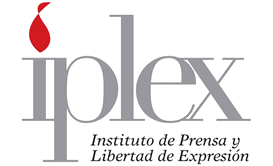 